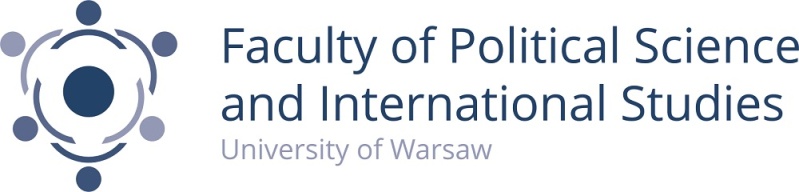 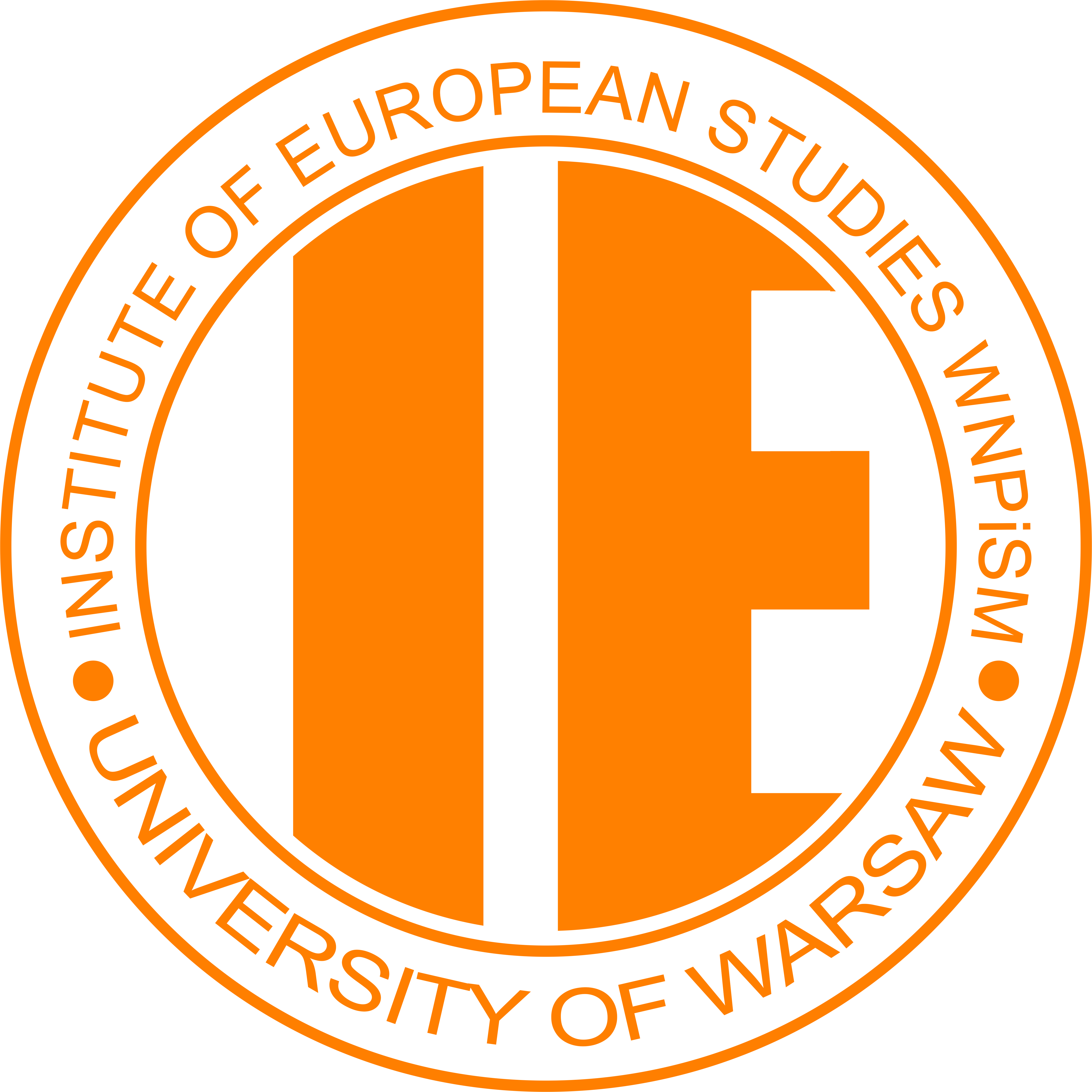 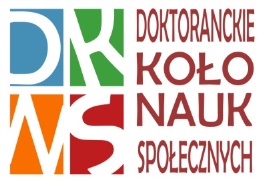 University of WarsawFaculty of Political Science and International StudiesInstitute of European StudiesCONFERENCE REGISTRATION FORM Global Consequences of One Belt, One Road7 June 2017To register submit your filled in registration form by April 9th, 2017 to dknsuw@gmail.comIn the subject of email please include title of the conference and your name.Abstract selection will be announced before April 30th, 2017.Participant’s dataParticipant’s dataName and surnamePhone numbere-mail address:Academic title or degree:	Affiliation:Paper proposalPaper proposalPaper proposalTitle of a paper:Title of a paper:Title of a paper:Keywords:Keywords:Keywords:Abstract (1300 - 2000 characters with spaces):Abstract (1300 - 2000 characters with spaces):Abstract (1300 - 2000 characters with spaces):Do you require multimedia projector :YESNO